ESTADO DO AMAZONASTRIBUNAL DE CONTASPROCESSOS JULGADOS PELO EGRÉGIO TRIBUNAL PLENO DO TRIBUNAL DE CONTAS DO ESTADODO AMAZONAS, SOB A PRESIDÊNCIA DO EXMO. SR. CONSELHEIRO ÉRICO XAVIER DESTERRO ESILVA, NA 32ª SESSÃO ADMINISTRATIVA DE 13 DE SETEMBRO DE 2022.JULGAMENTO EM PAUTA: CONSELHEIRO-RELATOR: ÉRICO XAVIER DESTERRO E SILVA.PROCESSO Nº 009115/2021 – Solicitação de Incorporação de Vantagem Pessoal (Quintos), em suaremuneração, tendo como interessada a Sra. Virgínia Andrade de Sá.ACÓRDÃO ADMINISTRATIVO Nº 334/2022: Vistos, relatados e discutidos estes autos acimaidentificados, ACORDAM os Excelentíssimos Senhores Conselheiros do Tribunal de Contas do Estado doAmazonas, reunidos em Sessão do Tribunal Pleno, no exercício da competência atribuída pelo art. 12, incisoI, alínea “b” e inciso X, da Resolução nº 04/2002-TCE/AM, à unanimidade, nos termos do voto doExcelentíssimo Senhor Conselheiro-Relator, com base na Informação da DIRH e no Parecer da DIJUR, nosentido de: 9.1. Deferir o pedido formulado pela servidora aposentada do TCE/AM, Sra. VIRGINIA ANDRADEDE SÁ, matrícula nº 000.182-1A, para reconhecer o direito à incorporação, em sua remuneração, doequivalente a 5/5 (quatro quintos), a título de vantagem pessoal, no cargo de Assistente Administrativo,símbolo CC1, no valor correspondente a R$ 2.971,44 (dois mil, novecentos e setenta e um reais equarenta e quatro centavos), por ter sido o de maior tempo ocupado, conforme Anexo VII da Lei nº 4.743,de 28/12/2018, publicada no DOE de 28/12/2018, nos termos do art. 82, §2º, do Estatuto dos servidoresPúblicos Civis do Estado do Amazonas, retroagindo à data que implementou o referido direito, limitado aoprazo prescricional de 05 (cinco) anos, previsto no art. 1º do Decreto nº 20.910, de 06 de janeiro de 1932,condicionando-se, contudo, à disponibilidade orçamentária e ﬁnanceira do TCE/AM para arcar com essadespesa; 9.2. Determinar à DRH que: a) Providencie o registro da concessão da vantagem pessoal orareconhecida nos assentamentos funcionais da servidora, bem como elabore os atos normativos relativos aocaso em comento; b) Proceder o cálculo dos valores a que faz jus a requerente; c) Proceda à publicação doato normativo relativo ao caso em comento; d) Em razão do Termo de Adesão assinado com a FundaçãoAmazonprev, encaminhe cópia integral dos presentes autos ao referido Órgão Previdenciário para fins decientificação e adoção das providências cabíveis no tocante ao registro do direito ora reconhecido nosassentos funcionais da interessada, de modo a proceder com a incorporação da vantagem pessoaldenominada "quintos" nos proventos da servidora. 9.3. Arquivar o processo nos termos regimentais, após ocumprimento integral do decisum, nos termos da legislação vigente.PROCESSO Nº 008927/2021 – Solicitação de Incorporação de Vantagem Pessoal (Quintos), em suaremuneração, tendo como interessada a Sra. Julia do Carmo Ferreira Erazo.ACÓRDÃO ADMINISTRATIVO Nº 335/2022: Vistos, relatados e discutidos estes autos acimaidentificados, ACORDAM os Excelentíssimos Senhores Conselheiros do Tribunal de Contas do Estado doAmazonas, reunidos em Sessão do Tribunal Pleno, no exercício da competência atribuída pelo art. 12, incisoI, alínea “b” e inciso X, da Resolução nº 04/2002-TCE/AM, à unanimidade, nos termos do voto doExcelentíssimo Senhor Conselheiro-Relator, com base na Informação da DIRH e no Parecer da DIJUR, nosentido de: 9.1. DEFERIR do pedido formulado pela servidora aposentada JÚLIA DO CARMO FERREIRAERAZO, Auditor Técnico de Controle Externo– Auditoria Governamental “B”, matrícula n° 000.400-6A, para reconhecer o direito à incorporação da Vantagem Pessoal à remuneração da mesma, devendoser acrescido mais 3/5 (três quintos) do Cargo Comissionado de Assistente Administrativo, CC-, completados em 29/12/2010, no valor correspondente a R$ 1.782,87(mil, setecentos e oitenta e dois1reais e oitenta e sete centavos), incorporados a seus proventos mensalmente. Porém, para efeito depagamento retroativo, a partir de 09/11/2016, conforme prazo prescricional de 05 (cinco) anos a contar dadata de seu pedido, qual seja, 09/11/2021; 9.2. DETERMINAR à DRH que: a) Providencie o registro daconcessão da vantagem pessoal ora reconhecida nos assentamentos funcionais do servidor, bem como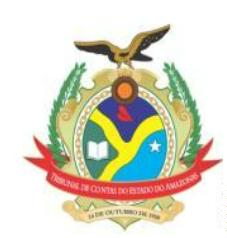 ESTADO DO AMAZONASTRIBUNAL DE CONTASelabore os atos normativos relativos ao caso em comento; b) Proceder o cálculo dos valores a que faz jus orequerente, bem como das possíveis despesas geradas com os demais servidores que se enquadrarem emcondições idênticas; c) Proceda à publicação do ato normativo relativo ao caso em comento. 9.3.ARQUIVAR o processo nos termos regimentais, após o cumprimento integral do decisum, nos termos dalegislação vigente.PROCESSO Nº 009997/2021 – Solicitação de Incorporação de Vantagem Pessoal (Quintos), em suaremuneração, tendo como interessada a servidora Janete Lapa Águila.ACÓRDÃO ADMINISTRATIVO Nº 336/2022: Vistos, relatados e discutidos estes autos acimaidentificados, ACORDAM os Excelentíssimos Senhores Conselheiros do Tribunal de Contas do Estado doAmazonas, reunidos em Sessão do Tribunal Pleno, no exercício da competência atribuída pelo art. 12, incisoI, alínea “b” e inciso X, da Resolução nº 04/2002-TCE/AM, à unanimidade, nos termos do voto doExcelentíssimo Senhor Conselheiro-Relator, com base na Informação da DIRH e no Parecer da DIJUR, nosentido de: 9.1. INDEFERIR o pedido da servidora JANETE LAPA ÁGUILA, Assistente Técnico deControle Externo "B", Matrícula nº 000531-2A, lotada na DICAMB, por meio do qual solicitaa INCORPORAÇÃO DA VANTAGEM PESSOAL, por não cumprir os requisitos exigidos em Lei, no que serefere ao tempo necessário para assegurar-lhe o direito; 9.2. DETERMINAR à SEPLENO que comunique ainteressada quanto ao teor da decisão; 9.3. ARQUIVAR o processo nos termos regimentais, após ocumprimento integral do decisum.PROCESSO Nº 010222/2022 – Solicitação de Incorporação de Vantagem Pessoal (Quintos), em suaremuneração, tendo como interessado o servidor Humberto Israel Ribeiro do Nascimento.ACÓRDÃO ADMINISTRATIVO Nº 337/2022: Vistos, relatados e discutidos estes autos acimaidentificados, ACORDAM os Excelentíssimos Senhores Conselheiros do Tribunal de Contas do Estado doAmazonas, reunidos em Sessão do Tribunal Pleno, no exercício da competência atribuída pelo art. 12, incisoI, alínea “b” e inciso X, da Resolução nº 04/2002-TCE/AM, à unanimidade, nos termos do voto doExcelentíssimo Senhor Conselheiro-Relator, com base na Informação da DIRH e no Parecer da DIJUR, nosentido de: 9.1. DEFERIR o pedido formulado pelo servidor HUMBERTO ISRAEL RIBEIRO NASCIMENTO,Auditor Técnico de Controle Externo, matrícula nº 000.356-5A, para reconhecer o direito à incorporação,em sua remuneração, de mais 2/5 (dois quintos), a título de vantagem pessoal, estes correspondentes aocargo de Consultor Jurídico da Vice-Presidência do Tribunal de Justiça do Estado do Amazonas, atualmenteequiparado ao cargo de Assessor Técnico da Vice-Presidência (PJ-DAS III), no valor de R$ 7.323,50 (setemil, trezentos e vinte e três reais e cinquenta centavos), nos termos do art. 82, §2º, do Estatuto dosservidores Públicos Civis do Estado do Amazonas, retroagindo à data que implementou o referido direito,limitado ao prazo prescricional de 05 (cinco) anos, previsto no art. 1º do Decreto nº 20.910, de 06 de janeirode 1932, condicionando-se, contudo, à disponibilidade orçamentária e ﬁnanceira do TCE/AM para arcar comessa despesa; 9.2. DETERMINAR à DRH que: a) Providencie o registro da concessão da vantagem pessoalora reconhecida nos assentamentos funcionais do servidor, bem como elabore os atos normativos relativosao caso em comento; b) Proceder o cálculo dos valores a que faz jus o requerente, bem como das possíveisdespesas geradas com os demais servidores que se enquadrarem em condições idênticas; c) Proceda àpublicação do ato normativo relativo ao caso em comento. 9.3. ARQUIVAR o processo nos termosregimentais, após o cumprimento integral do decisum, nos termos da legislação vigente.PROCESSO Nº 010249/2021 – Solicitação de Incorporação de Vantagem Pessoal (Quintos), em suaremuneração, tendo como interessado o Sr. Nilson José Araújo Brandão.ACÓRDÃO ADMINISTRATIVO Nº 338/2022: Vistos, relatados e discutidos estes autos acimaidentificados, ACORDAM os Excelentíssimos Senhores Conselheiros do Tribunal de Contas do Estado doAmazonas, reunidos em Sessão do Tribunal Pleno, no exercício da competência atribuída pelo art. 12, incisoI, alínea “b” e inciso X, da Resolução nº 04/2002-TCE/AM, à unanimidade, nos termos do voto doExcelentíssimo Senhor Conselheiro-Relator, com base na Informação da DIRH e no Parecer da DIJUR, no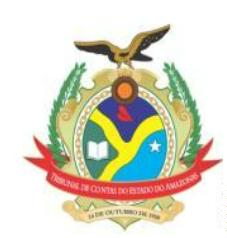 ESTADO DO AMAZONASTRIBUNAL DE CONTASsentido de: 9.1. DEFERIR o pedido formulado pelo servidor aposentado NILSON JOSÉ ARAÚJO BRANDÃO,matrícula nº 095-7B, para reconhecer o direito à incorporação da Vantagem Pessoal à remuneração domesmo, na proporção de 1/5 (um quinto) do Cargo Comissionado de Chefe do Departamento de AuditoriaOperacional - Símbolo CC4, completados em 18/07/2013, no valor correspondente a R$ 1.287,62 (mil,duzentos e oitenta e sete reais e sessenta e dois centavos),conforme Anexo VII da Lei nº 4.743, de28/12/2018, publicada no DOE de 28/12/2018, nos termos do art. 82, §2º, do Estatuto dos servidores PúblicosCivis do Estado do Amazonas, retroagindo à data que implementou o referido direito, limitado ao prazoprescricional de 05 (cinco) anos, previsto no art. 1º do Decreto nº 20.910, de 06 de janeiro de 1932,condicionando-se, contudo, à disponibilidade orçamentária e ﬁnanceira do TCE/AM para arcar com essadespesa; 9.2. DETERMINAR à DRH que: a) Providencie o registro da concessão da vantagem pessoal orareconhecida nos assentamentos funcionais do servidor, bem como elabore os atos normativos relativos aocaso em comento; b) Proceder o cálculo dos valores a que faz jus o requerente, bem como das possíveisdespesas geradas com os demais servidores que se enquadrarem em condições idênticas; c) Proceda àpublicação do ato normativo relativo ao caso em comento; d) Em razão do Termo de Adesão assinado com aFundação Amazonprev, encaminhe cópia integral dos presentes autos ao referido Órgão Previdenciário parafins de cientificação e adoção das providências cabíveis no tocante ao registro do direito ora reconhecido nosassentos funcionais da interessada, de modo a proceder com a incorporação da vantagem pessoaldenominada "quintos" nos proventos da servidora. 9.3. ARQUIVAR o processo nos termos regimentais, apóso cumprimento integral do decisum, nos termos da legislação vigente.PROCESSO Nº 000529/2022 – Solicitação de Incorporação de Vantagem Pessoal (Quintos), em suaremuneração, tendo como interessada a servidora Fernanda Bulcão Rabelo Cavalcante.ACÓRDÃO ADMINISTRATIVO Nº 339/2022: Vistos, relatados e discutidos estes autos acimaidentificados, ACORDAM os Excelentíssimos Senhores Conselheiros do Tribunal de Contas do Estado doAmazonas, reunidos em Sessão do Tribunal Pleno, no exercício da competência atribuída pelo art. 12, incisoI, alínea “b” e inciso X, da Resolução nº 04/2002-TCE/AM, à unanimidade, nos termos do voto doExcelentíssimo Senhor Conselheiro-Relator, com base na Informação da DIRH e no Parecer da DIJUR, nosentido de: 9.1. DEFERIR do pedido formulado pela servidora FERNANDA BULCÃO RABELOCAVALCANTE, Auditora Técnica de Controle Externo – Ministério Público, mat. 0010790B, lotada nogabinete do Procurador Evanildo Santana Bragança, para reconhecer o direito à incorporação daVantagem Pessoal à remuneração da mesma, devendo ser acrescido mais 3/5 (três quintos) do CargoComissionado de ASSESSOR DE PROCURADOR DE CONTAS - SÍMBOLO CC2, completados em29/06/2015, no valor correspondente a R$ 2.971,44 (dois mil, novecentos e setenta e um reais e quarentae quatro centavos), nos termos do art. 82, §2º, do Estatuto dos servidores Públicos Civis do Estado doAmazonas, retroagindo à data que implementou o referido direito, limitado ao prazo prescricional de 05 (cinco)anos, previsto no art. 1º do Decreto nº 20.910, de 06 de janeiro de 1932, condicionando-se, contudo, àdisponibilidade orçamentária e ﬁnanceira do TCE/AM para arcar com essa despesa; 9.2. DETERMINAR àDRH que: a) Providencie o registro da concessão da vantagem pessoal ora reconhecida nos assentamentosfuncionais do servidor, bem como elabore os atos normativos relativos ao caso em comento; b) Proceder ocálculo dos valores a que faz jus o requerente, bem como das possíveis despesas geradas com os demaisservidores que se enquadrarem em condições idênticas; c) Proceda à publicação do ato normativo relativo aocaso em comento. 9.3. ARQUIVAR o processo nos termos regimentais, após o cumprimento integraldo decisum, nos termos da legislação vigente.PROCESSO Nº 005778/2022 – Solicitação de Incorporação de Vantagem Pessoal (Quintos), em suaremuneração, tendo como interessada a Sra. Tereza Cristina Milanez Malta.ACÓRDÃO ADMINISTRATIVO Nº 340/2022: Vistos, relatados e discutidos estes autos acimaidentificados, ACORDAM os Excelentíssimos Senhores Conselheiros do Tribunal de Contas do Estado doAmazonas, reunidos em Sessão do Tribunal Pleno, no exercício da competência atribuída pelo art. 12, incisoI, alínea “b” e inciso X, da Resolução nº 04/2002-TCE/AM, à unanimidade, nos termos do voto do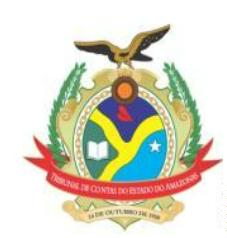 ESTADO DO AMAZONASTRIBUNAL DE CONTASExcelentíssimo Senhor Conselheiro-Relator, com base na Informação da DIRH e no Parecer da DIJUR, nosentido de: 9.1. DEFERIR o pedido formulado pela senhora TEREZA CRISTINA MILANEZ MALTA, servidoraaposentada deste Tribunal de Contas, matrícula nº 000.286-0A, para reconhecer o direito à incorporaçãoda Vantagem Pessoal à remuneração da mesma, devendo ser acrescido 1/5 (um quintos) do CargoComissionado de Assistente Administrativo, CC-1, completados em 27/04/2016, no valor correspondentea R$ 594,29 (quinhentos e noventa e quatro reais e vinte nove centavos), incorporados a seusproventos mensalmente, nos termos do art. 82, §2º, do Estatuto dos servidores Públicos Civis do Estado doAmazonas, retroagindo à data que implementou o referido direito, limitado ao prazo prescricional de 05 (cinco)anos, previsto no art. 1º do Decreto nº 20.910, de 06 de janeiro de 1932, condicionando-se, contudo, àdisponibilidade orçamentária e ﬁnanceira do TCE/AM para arcar com essa despesa; 9.2. DETERMINAR àDRH que: a) Providencie o registro da concessão da vantagem pessoal ora reconhecida nos assentamentosfuncionais do servidor, bem como elabore os atos normativos relativos ao caso em comento; b) Proceder ocálculo dos valores a que faz jus o requerente, bem como das possíveis despesas geradas com os demaisservidores que se enquadrarem em condições idênticas; c) Proceda à publicação do ato normativo relativo aocaso em comento; d) Em razão do Termo de Adesão assinado com a Fundação Amazonprev, encaminhecópia integral dos presentes autos ao referido Órgão Previdenciário para fins de cientificação e adoção dasprovidências cabíveis no tocante ao registro do direito ora reconhecido nos assentos funcionais dainteressada, de modo a proceder com a incorporação da vantagem pessoal denominada "quintos" nosproventos da servidora. 9.3. ARQUIVAR o processo nos termos regimentais, após o cumprimento integraldo decisum, nos termos da legislação vigente.PROCESSO Nº 002947/2022 – Solicitação de Aposentadoria Voluntária por Tempo de Contribuição, comproventos integrais, tendo como interessada a servidora Aliane Magalhães Benacon.ACÓRDÃO ADMINISTRATIVO Nº 350/2022: Vistos, relatados e discutidos estes autos acimaidentificados, ACORDAM os Excelentíssimos Senhores Conselheiros do Tribunal de Contas do Estado doAmazonas, reunidos em Sessão do Tribunal Pleno, no exercício da competência atribuída pelo art. 12, incisoI, alínea “b” e inciso X, da Resolução nº 04/2002-TCE/AM, à unanimidade, nos termos do voto doExcelentíssimo Senhor Conselheiro-Relator, com base na Informação da DIRH e no Parecer da DIJUR, nosentido de: 9.1. DEFERIR o pedido de Aposentadoria Voluntária por Tempo de Contribuição, com proventosintegrais, da servidora ALIANE MAGALHÃES BENACON, Assistente de Controle Externo C, matriculanº 2690-A, nos termos do artigo 3º da Emenda Constitucional nº 47/2005, conforme tabela abaixo indicada:APURAÇÃO DOS PROVENTOSVALOR (R$)R$ 10.627,38R$ 6.376,43R$ 2.125,48R$ 1.062,74R$ 20.192,03PROVENTOS – Lei nº 4.743/18, artigo 7º, caput, bem como anexos I, II e III.GRATIFICAÇÃO DE TEMPO INTEGRAL (60%) Lei nº 1.762/86, Artigo 90, inciso IX.ADICIONAL DE QUALIFICAÇÃO (20%) Lei n° 3.486, artigo 12.ADICIONAL POR TEMPO DE SERVIÇO (10%) Lei nº 1.762/86, art.90 inciso III c/c a Lei nº 2.531/99 art. 30.TOTAL13º SALÁRIO – 1 parcela – opção feita pela servidora, com fulcro na lei n°3.254/2008 que alterou o §1° e incluiu §3° doR$ 20.192,03art. 4° da Lei n°1.897/1989.99.2. DETERMINAR o envio do processo à DRH para registro da aposentadoria e demais atos necessários;.3. DETERMINAR o envio do Processo à Divisão do Arquivo, nos termos regimentais, após o cumprimentointegral do decisum.PROCESSO Nº 009455/2022 – Solicitação de Aposentadoria Voluntária por Tempo de Contribuição, comproventos integrais, tendo como interessada a servidora Sheyla Cintra de Souza.ACÓRDÃO ADMINISTRATIVO Nº 351/2022: Vistos, relatados e discutidos estes autos acimaidentificados, ACORDAM os Excelentíssimos Senhores Conselheiros do Tribunal de Contas do Estado doAmazonas, reunidos em Sessão do Tribunal Pleno, no exercício da competência atribuída pelo art. 12, inciso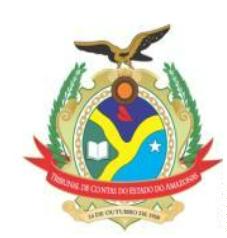 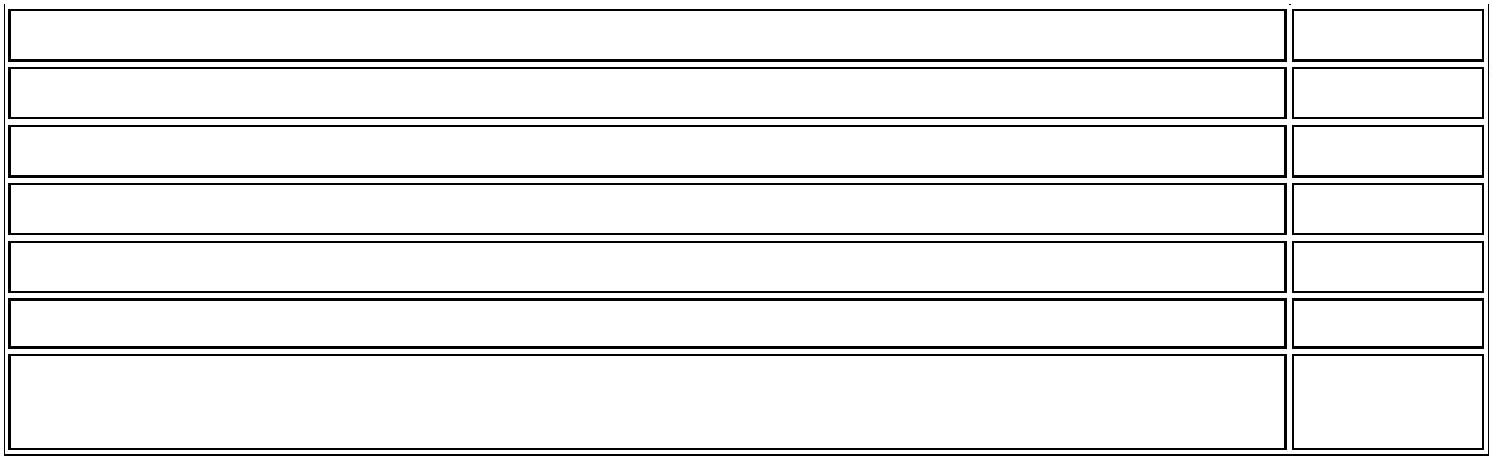 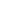 ESTADO DO AMAZONASTRIBUNAL DE CONTASI, alínea “b” e inciso X, da Resolução nº 04/2002-TCE/AM, à unanimidade, nos termos do voto doExcelentíssimo Senhor Conselheiro-Relator, com base na Informação da DIRH e no Parecer da DIJUR, nosentido de: 9.1. DEFERIR o pedido de Aposentadoria Voluntária por Tempo de Contribuição, com proventosintegrais, da servidora SHEYLA CINTRA DE SOUZA, Auditor Técnico de Controle Externo, matricula nº000627-0A, nos termos do art. 3º da EC nº 47/2005, conforme tabela abaixo indicada:APURAÇÃO DOS PROVENTOSVALOR (R$)R$ 14.091,62R$ 8.454,97R$ 1.409,16R$ 2.818,32R$ 26.774,07PROVENTOS – Lei nº 5.995/2022.GRATIFICAÇÃO DE TEMPO INTEGRAL (60%) Lei nº 1.762/86, Artigo 90, inciso IX.ADICIONAL POR TEMPO DE SERVIÇO (10%) – Lei nº 1.762/86, Artigo 90, inciso III da Lei nº 2.531/99, Artigo 4°.ADICIONAL DE QUALIFICAÇÃO (20%) - Art. 12, § 2º da Lei nº 3.486, de 08 de março de 2010.TOTAL1§3º SALÁRIO, UMA parcela do provento - opção feita pelo (a) servidor (a), com fulcro na Lei nº 3.254/2008 que alterou o1º e incluiu § 3º do Artigo 4º da Lei nº 1.897/1989.R$ 26.774,0799.2. DETERMINAR o envio do processo à DRH para registro da aposentadoria e demais atos necessários;.3. DETERMINAR o envio do Processo à Divisão do Arquivo, nos termos regimentais, após o cumprimentointegral do decisum.PROCESSO Nº 008933/2022 – Solicitação de Pensão por morte, tendo como interessado o Sr. ClaytonMarcelo Caldas Carneiro.ACÓRDÃO ADMINISTRATIVO Nº 352/2022: Vistos, relatados e discutidos estes autos acimaidentificados, ACORDAM os Excelentíssimos Senhores Conselheiros do Tribunal de Contas do Estado doAmazonas, reunidos em Sessão do Tribunal Pleno, no exercício da competência atribuída pelo art. 12, incisoI, alínea “b” e inciso X, da Resolução nº 04/2002-TCE/AM, à unanimidade, nos termos do voto doExcelentíssimo Senhor Conselheiro-Relator, com base na Informação da DIRH e no Parecer da DIJUR, nosentido de: 9.1. Deferir o pedido formulado pelo Sr. CLAYTON MARCELO CALDAS CARNEIRO, cônjuge edependente econômico da Servidora Aposentada falecida desta Corte de Contas, Senhora MARILENE DESOUZA RAULINO, portadora do RG nº 20222033, SSP/AM e do CPF nº 315.916.203-68, quanto à concessãoda Pensão por Morte; 9.2. Determinar à DRH que encaminhe cópia dos presentes autos ao FundoPrevidenciário - AMAZONPREV para fins de efetivação do pagamento do benefício da Pensão por Morte,no valor de R$ 21.097,53 (vinte e um mil, noventa e sete reais e cinquenta e três centavos). Ainda, cabeao Fundo Previdenciário proceder com o depósito do referido montante na conta corrente do pensionista,tendo em vista que os aposentados e pensionistas não constam na Folha de Pagamento deste Tribunal,desde junho de 2019, conforme Termo de Adesão firmado entre esta Corte de Contas e o referido FundoPrevidenciário; 9.3. Por fim, após o cumprimento dos itens acima, ARQUIVAR os autos.PROCESSO Nº 009777/2022 - Solicitação de Averbação de Tempo de Contribuição, tendo como interessadoo servidor Angelo Eduardo Nunan.ACÓRDÃO ADMINISTRATIVO Nº 353/2022: Vistos, relatados e discutidos estes autos acimaidentificados, ACORDAM os Excelentíssimos Senhores Conselheiros do Tribunal de Contas do Estado doAmazonas, reunidos em Sessão do Tribunal Pleno, no exercício da competência atribuída pelo art. 12, incisoI, alínea “b” e inciso X, da Resolução nº 04/2002-TCE/AM, à unanimidade, nos termos do voto doExcelentíssimo Senhor Conselheiro-Relator, com base na Informação da DIRH e no Parecer da DIJUR, nosentido de: 9.1. DEFERIR o pedido do servidor ANGELO EDUARDO NUNAN, Auditor Técnico de Controle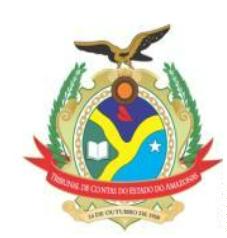 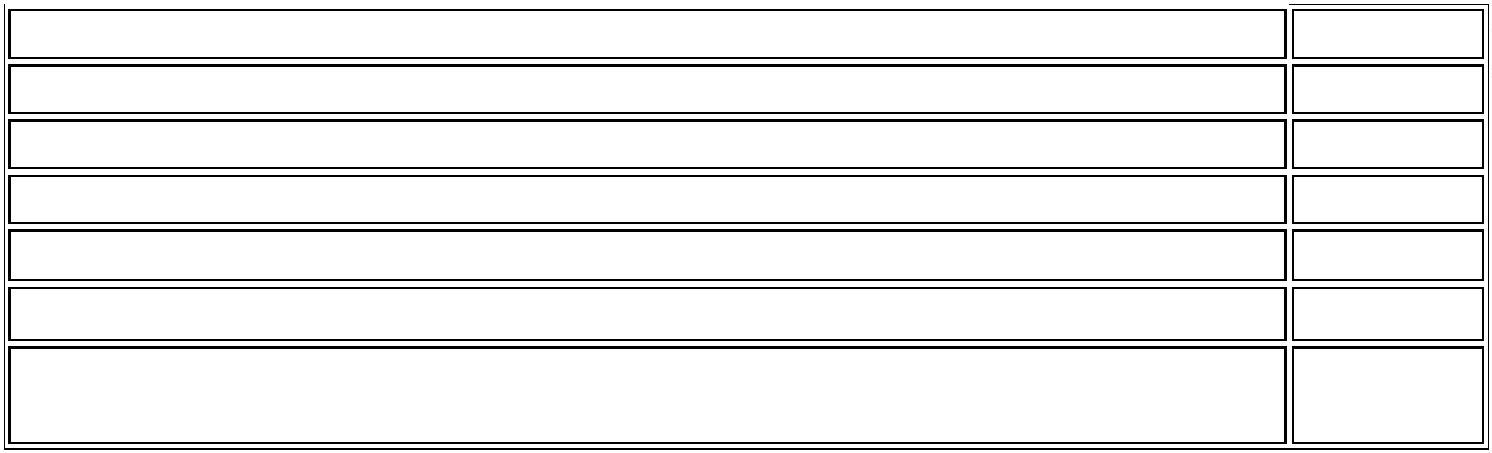 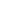 ESTADO DO AMAZONASTRIBUNAL DE CONTASExterno - Área Governamental desta Corte de Contas, matrícula 12513-A, ora lotado na Departamento deAuditoria de Desestatizações, Concessões e Preços Públicos - DEADESC, quanto à averbação de 450(quatrocentos e cinquenta) dias de contribuição; 9.2. DETERMINAR à Diretoria de RecursosHumanos a adoção de providências para a averbação do Tempo de Contribuição no assentamento funcionaldo servidor; 9.3. ARQUIVAR o processo nos termos regimentais, após o cumprimento integral do decisum.PROCESSO Nº 010050/2021 – Solicitação de Pagamento de Verbas Rescisórias, tendo como interessado oSr. Tiago Fernando Andrade Martins.ACÓRDÃO ADMINISTRATIVO Nº 354/2022: Vistos, relatados e discutidos estes autos acimaidentificados, ACORDAM os Excelentíssimos Senhores Conselheiros do Tribunal de Contas do Estado doAmazonas, reunidos em Sessão do Tribunal Pleno, no exercício da competência atribuída pelo art. 12, incisoI, alínea “b” e inciso X, da Resolução nº 04/2002-TCE/AM, à unanimidade, nos termos do voto doExcelentíssimo Senhor Conselheiro-Relator, com base na Informação da DIRH e no Parecer da DIJUR, nosentido de: 9.1. DEFERIR o pedido do ex-servidor TIAGO FERNANDO ANDRADE MARTINS, Auditor Técnicode Controle Externo desta Corte de Contas, matrícula 001.927-5A, no sentido de reconhecer o direito àindenização das verbas rescisórias no valor de R$ 143.059,74 (cento e quarenta e três mil, cinquenta e novereais e setenta e quatro centavos), conforme tabela do Cálculo de Verbas Rescisórias nº59/2022/DIPREFO/DRH (0251255), o qual deve ser devidamente atualizado, conforme demonstrado pelaDIORF, Informação Nº 1424/2022/DIORF (0303556); 9.2. DETERMINAR à Diretoria de RecursosHumanos que: a) Providencie o registro da indenização, objeto dos presentes autos; b) Aguarde ocronograma financeiro a ser disponibilizado pela DIORF e, em seguida, mediante disponibilidade financeira eorçamentária, encaminhe o feito à referida Diretoria para que proceda ao pagamento dos valores referentesà indenização das verbas rescisórias; c) Comunique ao interessado quanto ao teor da decisão. 9.3.ARQUIVAR o processo nos termos regimentais, após o cumprimento integral do decisum.PROCESSO Nº 010097/2022 – Solicitação de Pagamento de Verbas Rescisórias, tendo como interessada aSra. Aline Regina Cansanção da Silva.ACÓRDÃO ADMINISTRATIVO Nº 355/2022: Vistos, relatados e discutidos estes autos acimaidentificados, ACORDAM os Excelentíssimos Senhores Conselheiros do Tribunal de Contas do Estado doAmazonas, reunidos em Sessão do Tribunal Pleno, no exercício da competência atribuída pelo art. 12, incisoI, alínea “b” e inciso X, da Resolução nº 04/2002-TCE/AM, à unanimidade, nos termos do voto doExcelentíssimo Senhor Conselheiro-Relator, com base na Informação da DIRH e no Parecer da DIJUR, nosentido de: 9.1. DEFERIR o pedido da Sra. ALINE REGINA CANSANÇÃO DA SILVA, outrora Assistente deConselheiro - CC1 desta Corte de Contas, matrícula nº 0038881A, no sentido de reconhecer o direito àindenização das verbas rescisórias no valor de R$ 4.283,57 (quatro mil, duzentos e oitenta e três reais ecinquenta e sete centavos), conforme tabela do Cálculo de Verbas Rescisórias nº 75/2022/DIPREFO/DRH(0307185); 9.2. DETERMINAR à Diretoria de Recursos Humanos que: a) Providencie o registro daindenização, objeto dos presentes autos; b) Aguarde o cronograma financeiro a ser disponibilizado pelaDIORF e, em seguida, mediante disponibilidade financeira e orçamentária, encaminhe o feito à referidaDiretoria para que proceda ao pagamento dos valores referentes à indenização das verbas rescisórias; c)Comunique à interessada quanto ao teor da decisão. 9.3. ARQUIVAR o processo nos termos regimentais,após o cumprimento integral do decisum.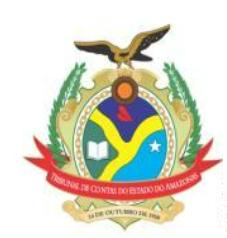 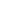 ESTADO DO AMAZONASTRIBUNAL DE CONTASPROCESSO Nº 007246/2022 - Celebração de Convênio entre o Tribunal de Contas do Estado do Amazonase diversas instituições de ensino superior do Amazonas.ACÓRDÃO ADMINISTRATIVO Nº 356/2022: Vistos, relatados e discutidos estes autos acimaidentificados, ACORDAM os Excelentíssimos Senhores Conselheiros do Tribunal de Contas do Estado doAmazonas, reunidos em Sessão do Tribunal Pleno, no exercício da competência atribuída pelo art. 12, incisoI, alínea “b” e inciso X, da Resolução nº 04/2002-TCE/AM, à unanimidade, nos termos do voto doExcelentíssimo Senhor Conselheiro-Relator, com base na Informação da Degesp e Consultec, no sentidode: 9.1. Autorizar a formalização dos Termos de Convênios entre este Tribunal de Contas e diversasinstituições de ensino superior do Amazonas, cujos estudantes mantém vínculo de estágio remunerado como TCE/AM, face sua aprovação e ingresso por meio de processo seletivo; 9.2. Determinar a devolução doprocesso à SEGER, para que junto à Presidência, adote as providências para a assinatura do ajuste pelaspartes e remessa de Ofício; 9.3. Determinar à SEGER que elabore o extrato do Convênio, devidamenteassinado pelas partes, e, ato contínuo, remeta os autos à DICOM para que proceda com a publicação doreferido extrato, no Diário Oficial Eletrônico do TCE/AM, nos termos do parágrafo único do art. 61 da Lei nº8.666/1993 e em seguida adote as medidas pertinentes à implementação dos objetivos do ajuste.PROCESSO Nº 002781/2022 - Minuta de Resolução que estabelece normas a serem observadas pelosPoderes Executivos Estadual e Municipais do Amazonas, quanto à atualização de normas dispostas nasResoluções TCE nº 11/2012, 27/2013 e 01/2017, tendo em vista novas instruções contidas na Lei nº14276/2021 (nova Lei do FUNDEB).ACÓRDÃO ADMINISTRATIVO Nº 357/2022: Vistos, relatados e discutidos estes autos acimaidentificados, ACORDAM os Excelentíssimos Senhores Conselheiros do Tribunal de Contas do Estado doAmazonas, reunidos em Sessão do Tribunal Pleno, no exercício da competência atribuída pelo art. 12, incisoI, alínea “b” e inciso X, da Resolução nº 04/2002-TCE/AM, à unanimidade, nos termos do voto doExcelentíssimo Senhor Conselheiro-Relator, com base na Informação da Consultec e Comissão de Legislaçãoe Regimento Interno, no sentido de: 9.1. Aprovar a minuta de Resolução que estabelece normas a seremobservadas pelos Poderes Executivos Estadual e Municipais do Amazonas, no cumprimento do arts. 212 e212-A da Constituição Federal e das regras introduzidas pelas Emendas Constitucionais nº. 108, de 26 deagosto de 2020 e n° 114, de 16 de dezembro de 2021, pelas Leis nº. 9.394, 20 de dezembro de 1996, nº..424, de 24 de dezembro de 1996, nº. 14.113, de 25 de dezembro de 2020, nº. 14.276, de 27 de dezembrode 2021 e n°. 14.325, de12 de abril de 2022, nos termos da minuta apresentada pela CONSULTEC (0279278);.2. Determinar o envio dos autos à Secretaria do Tribunal Pleno para que proceda à publicação da99Resolução aprovada, por meio do setor competente, dando a devida publicidade ao referido instrumentonormativo; 9.3. Determinar aos setores competentes que adotem todas as medidas pertinentes, aocumprimento da decisão supra, fazendo as devidas anotações de praxe; 9.4. Arquivar os autos após ocumprimento do item acima, nos termos regimentais.PROCESSO Nº 007851/2022 – Solicitação de Incorporação de Vantagem Pessoal (Quintos), em suaremuneração, tendo como interessada a Sra. Vana Guiomar de Queiroz Palmeira.ACÓRDÃO ADMINISTRATIVO Nº 341/2022: Vistos, relatados e discutidos estes autos acimaidentificados, ACORDAM os Excelentíssimos Senhores Conselheiros do Tribunal de Contas do Estado doAmazonas, reunidos em Sessão do Tribunal Pleno, no exercício da competência atribuída pelo art. 12, incisoI, alínea “b” e inciso X, da Resolução nº 04/2002-TCE/AM, à unanimidade, nos termos do voto doExcelentíssimo Senhor Conselheiro-Relator, com base na Informação da DIRH e no Parecer da DIJUR, no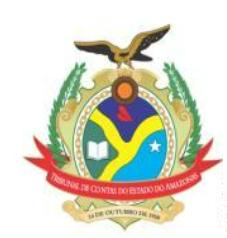 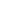 ESTADO DO AMAZONASTRIBUNAL DE CONTASsentido de: 9.1. DEFERIR o pedido formulado pelo da servidora aposentada Vana Guiomar de QueirozPalmeira, servidora aposentada deste Tribunal de Contas, no Cargo de Auditor Técnico de Controle Externo–Auditoria Governamental A, matrícula nº 000.052-3A, para RECONHECER o direito à incorporação, emsua remuneração, o equivalente a 5/5 (cinco quintos), a título de vantagem pessoal, correspondente ao cargode Gratificação de Chefe do Departamento de Registro e Execução das Decisões - Símbolo - CC-4, porter sido o cargo por maior tempo ocupado, no valor correspondente a R$ 6.438,12 (seis mil,quatrocentos e trinta e oito reais e doze centavos), por ter sido o de maior tempo exercido, conformeAnexo VII da Lei nº 4.743, de 28/12/2018, publicada no DOE de 28/12/2018, nos termos do art. 82, §2º, doEstatuto dos servidores Públicos Civis do Estado do Amazonas, retroagindo à data que implementou o referidodireito, limitado ao prazo prescricional de 05 (cinco) anos, previsto no art. 1º do Decreto nº 20.910, de 06 dejaneiro de 1932, condicionando-se, contudo, à disponibilidade orçamentária e ﬁnanceira do TCE/AM paraarcar com essa despesa; 9.2. DETERMINAR à DRH que: a) Providencie o registro da concessão da vantagempessoal ora reconhecida nos assentamentos funcionais da servidora, bem como elabore os atos normativosrelativos ao caso em comento; b) Proceder o cálculo dos valores a que faz jus o requerente, bem como daspossíveis despesas geradas com os demais servidores que se enquadrarem em condições idênticas; c)Proceda à publicação do ato normativo relativo ao caso em comento; d) Em razão do Termo de Adesãoassinado com a Fundação Amazonprev, encaminhe cópia integral dos presentes autos ao referido ÓrgãoPrevidenciário para fins de cientificação e adoção das providências cabíveis no tocante ao registro do direitoora reconhecido nos assentos funcionais da interessada, de modo a proceder com a incorporação davantagem pessoal denominada "quintos" nos proventos da servidora; 9.3. ARQUIVAR o processo nos termosregimentais, após o cumprimento integral do decisum, nos termos da legislação vigente.PROCESSO Nº 009099/2022 - Requerimento de Concessão de Licença Especial, referente ao período de2017/2022, tendo como interessada a servidora Maria Dalva Bentes Pinheiro.ACÓRDÃO ADMINISTRATIVO Nº 342/2022: Vistos, relatados e discutidos estes autos acimaidentificados, ACORDAM os Excelentíssimos Senhores Conselheiros do Tribunal de Contas do Estado doAmazonas, reunidos em Sessão do Tribunal Pleno, no exercício da competência atribuída pelo art. 12, incisoI, alínea “b” e inciso X, da Resolução nº 04/2002-TCE/AM, à unanimidade, nos termos do voto doExcelentíssimo Senhor Conselheiro-Relator, com base na Informação da DIRH e no Parecer da DIJUR, nosentido de: 9.1. INDEFERIR o pedido da servidora MARIA DALVA BENTES PINHEIRO, Assistente deControle Externo "C" do TCE/AM, matrícula 00208-9A, lotada na Divisão de Assistência Social - DIAS, quantoà concessão de período de Licença Especial, referente ao período de 2017/2022, por não ter completadoo tempo para concessão da licença solicitada, nos termos da legislação que rege a matéria;99.2. DETERMINAR à Diretoria de Recursos Humanos que comunique a interessada do teor do julgamento;.3. ARQUIVAR o processo nos termos regimentais, após o cumprimento integral do decisum.PROCESSO Nº 010038/2022 – Requerimento de Concessão de Licença Especial, referente ao quinquêniode 1988/1993 e 1993/1998, para contagem em dobro, tendo como interessado o servidor Elynder Belarminoda Silva Lins.ACÓRDÃO ADMINISTRATIVO Nº 343/2022: Vistos, relatados e discutidos estes autos acimaidentificados, ACORDAM os Excelentíssimos Senhores Conselheiros do Tribunal de Contas do Estado doAmazonas, reunidos em Sessão do Tribunal Pleno, no exercício da competência atribuída pelo art. 12, incisoI, alínea “b” e inciso X, da Resolução nº 04/2002-TCE/AM, à unanimidade, nos termos do voto doExcelentíssimo Senhor Conselheiro-Relator, com base na Informação da DIRH e no Parecer da DIJUR, no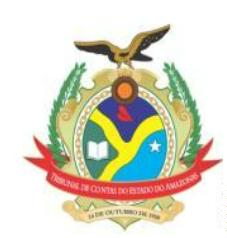 ESTADO DO AMAZONASTRIBUNAL DE CONTASsentido de: 9.1. DEFERIR o pedido do servidor ELYNDER BELARMINO DA SILVA LINS, matrículanº 000.3646-A, quanto ao direito à contagem em dobro da licença especial não gozada para fins deaposentadoria, referente aos quinquênios de 30/09/1988 a 30/09/1993 e 30/09/1993 a 30/09/1998; 9.2.DETERMINAR à DRH que providencie o registro da concessão da Licença Especial e sua contagem emdobro, não gozada, referente aos quinquênios, para efeito de aposentadoria, nos assentamentosfuncionais do servidor, bem como elabore os atos normativos relativos ao caso em comento; 9.3.ARQUIVAR o processo nos termos regimentais, após o cumprimento integral do decisum.PROCESSO Nº 008537/2022 – Requerimento de Concessão de Licença Especial, referente ao quinquênio2014/2019, tendo como interessado o servidor Plinio José Rocha.ACÓRDÃO ADMINISTRATIVO Nº 344/2022: Vistos, relatados e discutidos estes autos acimaidentificados, ACORDAM os Excelentíssimos Senhores Conselheiros do Tribunal de Contas do Estado doAmazonas, reunidos em Sessão do Tribunal Pleno, no exercício da competência atribuída pelo art. 12, incisoI, alínea “b” e inciso X, da Resolução nº 04/2002-TCE/AM, à unanimidade, nos termos do voto doExcelentíssimo Senhor Conselheiro-Relator, com base na Informação da DIRH e no Parecer da DIJUR, nosentido de: 9.1. DEFERIR o pedido do servidor PLÍNIO JOSÉ ROCHA, Assistente Controle Externo C destaCorte de Contas, matrícula 209-7A, ora lotado na Diretoria de Controle Externo da Administração IndiretaEstadual - DICAI, quanto à concessão da Licença Especial de 3 (três) meses, referente ao quinquênio2014/2019, apenas para gozo em data oportuna, não podendo, no entanto, tal direito ser convertido emindenização pecuniária, nos termos da Emenda Constitucional do Estado nº 91/2015, tendo em vista que oinício de seu quinquênio foi anterior à promulgação da mesma; 9.2. DETERMINAR à DRH que providencie oregistro da concessão da Licença Especial referente ao quinquênio 2014/2019; 9.3. ARQUIVAR o processonos termos regimentais, após o cumprimento integral do decisum.PROCESSO Nº 010249/2022 – Requerimento de Concessão de Licença Especial, referente ao quinquêniode 2017/ 2022, bem como a conversão em indenização pecuniária, tendo como interessada a servidoraRosineide Azevedo Silva dos Santos.ACÓRDÃO ADMINISTRATIVO Nº 345/2022: Vistos, relatados e discutidos estes autos acimaidentificados, ACORDAM os Excelentíssimos Senhores Conselheiros do Tribunal de Contas do Estado doAmazonas, reunidos em Sessão do Tribunal Pleno, no exercício da competência atribuída pelo art. 12, incisoI, alínea “b” e inciso X, da Resolução nº 04/2002-TCE/AM, à unanimidade, nos termos do voto doExcelentíssimo Senhor Conselheiro-Relator, com base na Informação da DIRH e no Parecer da DIJUR, nosentido de: 9.1. DEFERIR o pedido da servidora ROSINEIDE AZEVEDO SILVA DOS SANTOS, Assistentede Controle Externo "B" desta Corte de Contas, matrícula nº 000.328-0A, ora lotada na Diretoria Orçamentariae Financeira - DIORFI, de concessão de licença especial de 3 meses, referente ao quinquênio de 17 dejulho de 2017 a 17 de julho de 2022, bem como sua conversão em indenização pecuniária (vedado odesconto de Imposto de renda e de caráter previdenciário), em consonância ao artigo 7º, § 1º, inciso V, daLei nº 4.743/2018 de 28/12/2018 e o art. 78 da Lei Estadual nº 1.762/1986; 9.2. DETERMINAR à DRH que:a) Providencie o registro da conversão de 90 (noventa) dias em indenização pecuniária, em razão da licençaespecial não gozada, referente ao quinquênio 2017/2022; b) Aguarde o cronograma financeiro a serdisponibilizado pela DIORF para elaboração da respectiva folha de pagamento, conforme Cálculo deIndenização de Licença Especial N. 030/2022 - DIPREFO (0306010); c) Em seguida, encaminhe o cadernoprocessual à DIORF para pagamento das verbas indenizatórias em observância ao cronograma financeiro.9.3. ARQUIVAR o processo nos termos regimentais, após o cumprimento integral do decisum.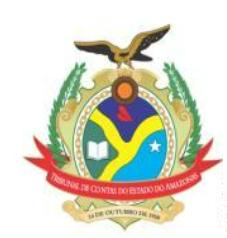 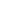 ESTADO DO AMAZONASTRIBUNAL DE CONTASPROCESSO Nº 010989/2022 – Requerimento de Concessão de Licença para Tratamento de Saúde, tendocomo interessada a Excelentíssima Senhora Procuradora de Contas, Dra. Elizângela Lima Costa Marinho.ACÓRDÃO ADMINISTRATIVO Nº 346/2022: Vistos, relatados e discutidos estes autos acimaidentificados, ACORDAM os Excelentíssimos Senhores Conselheiros do Tribunal de Contas do Estado doAmazonas, reunidos em Sessão do Tribunal Pleno, no exercício da competência atribuída pelo art. 12, incisoI, alínea “b” e inciso X, da Resolução nº 04/2002-TCE/AM, à unanimidade, nos termos do voto doExcelentíssimo Senhor Conselheiro-Relator, com base na Informação da DIRH e no Parecer da DIJUR, nosentido de: 9.1. DEFERIR o pedido formulado pela Procuradora de Conta deste TCE/AM, Elizângela LimaCosta Marinho, referente à concessão de Licença para Tratamento de Saúde por 15 (quinze) dias, a partirde 19/08/2022; 9.2. DETERMINAR à Diretoria de Recursos Humanos que providencie o registro da referidalicença médica pleiteada, com base no artigo 3º, incisos V e VI, da Lei Estadual nº 2.423/1996 c/c art. 12, VI,da Resolução nº 04/2002 - TCE/AM; 9.3. ARQUIVAR os presentes autos, após o cumprimento dosprocedimentos acima citados, nos termos regimentais.PROCESSO Nº 004800/2022 - Requerimento de Isenção de Imposto de Renda, tendo como interessada aSra. Arlene de Souza Alves.ACÓRDÃO ADMINISTRATIVO Nº 347/2022: Vistos, relatados e discutidos estes autos acimaidentificados, ACORDAM os Excelentíssimos Senhores Conselheiros do Tribunal de Contas do Estado doAmazonas, reunidos em Sessão do Tribunal Pleno, no exercício da competência atribuída pelo art. 12, incisoI, alínea “b” e inciso X, da Resolução nº 04/2002-TCE/AM, à unanimidade, nos termos do voto doExcelentíssimo Senhor Conselheiro-Relator, com base na Informação da DIRH e no Parecer da DIJUR, nosentido de: 9.1. INDEFERIR o pedido de isenção de Imposto de Renda formulado pelo Sra. Arlene de SouzaAlves, servidora aposentada do TCE/AM, pois não se enquadra nas hipóteses do art. 6º, incisos XIV e XXI,da Lei nº 7.713/1988, alterada pela Lei nº 11.052/2004; 9.2. NOTIFIQUE a requerente para ciência dodecisório, abrindo-lhe prazo para eventual recurso; 9.3. ARQUIVAR o processo nos termos regimentais, apóso cumprimento integral do decisum.PROCESSO Nº 005696/2022 – Requerimento de Isenção de Imposto de Renda, tendo como interessada aSra. Suzete Ferreira da Silva.ACÓRDÃO ADMINISTRATIVO Nº 348/2022: Vistos, relatados e discutidos estes autos acimaidentificados, ACORDAM os Excelentíssimos Senhores Conselheiros do Tribunal de Contas do Estado doAmazonas, reunidos em Sessão do Tribunal Pleno, no exercício da competência atribuída pelo art. 12, incisoI, alínea “b” e inciso X, da Resolução nº 04/2002-TCE/AM, à unanimidade, nos termos do voto doExcelentíssimo Senhor Conselheiro-Relator, com base na Informação da DIRH e no Parecer da DIJUR, nosentido de: 9.1. DEFERIR o pedido de isenção de Imposto de Renda formulado pela Sra. Suzete Ferreira daSilva, servidora aposentada do TCE/AM, sobre seus proventos, sendo considerado como marco inicial daisenção a data de comprovação do diagnóstico de moléstia grave, conforme entendimento SuperiorTribunal de Justiça - STJ, nos termos do art. 6º, incisos XIV e XXI, da Lei nº 7.713/1988, alterada pela Lei nº11.052/2004; 9.2. DETERMINAR à Diretoria de Recursos Humanos que: a) Proceda ao registro da isençãodo Imposto de Renda nos proventos da Sra. Suzete Ferreira da Silva; b) Comunique o interessado quantoao teor desta decisão. 9.3. ARQUIVAR o processo nos termos regimentais, após o cumprimento integraldo decisum.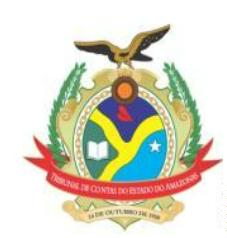 ESTADO DO AMAZONASTRIBUNAL DE CONTASPROCESSO Nº 009633/202 – Requerimento de Concessão de Abono de Permanência, tendo comointeressado o servidor Lino Eugênio Auzier e Lima.ACÓRDÃO ADMINISTRATIVO Nº 349/2022: Vistos, relatados e discutidos estes autos acimaidentificados, ACORDAM os Excelentíssimos Senhores Conselheiros do Tribunal de Contas do Estado doAmazonas, reunidos em Sessão do Tribunal Pleno, no exercício da competência atribuída pelo art. 12, incisoI, alínea “b” e inciso X, da Resolução nº 04/2002-TCE/AM, à unanimidade, nos termos do voto doExcelentíssimo Senhor Conselheiro-Relator, com base na Informação da DIRH e no Parecer da DIJUR, nosentido de: 9.1. DEFERIR o pedido do servidor LINO EUGÊNIO AUZIER E LIMA, Assistente de ControleExterno C desta Corte de Contas, matrícula 002160A, ora lotado na Departamento de Autuação, Estrutura eDistribuição Processual - DEAP, para conceder o Abono de Permanência, tal como estabelecido no art. 2º,§5º, da Emenda Constitucional nº 41/2003; 9.2. DETERMINAR à DRH que: a) Providencie o registro daconcessão do Abono de Permanência nos assentamentos funcionais do servidor, dentro dos parâmetroslegais; b) Aguarde o cronograma financeiro a ser disponibilizado pelo DIORF e, em seguida, mediantedisponibilidade financeira e orçamentária, encaminhe o feito à referida Diretoria para que proceda aopagamento dos valores retroativos à data da implementação dos requisitos para o Abono de Permanência,qual seja, 16/08/2022, bem como a devolução dos valores descontados para Previdência Estadual a contarda referida data de implementação; 9.3. ARQUIVAR o processo nos termos regimentais, após o cumprimentointegral do decisum.PROCESSO Nº 001952/2022 - Anteprojeto de Lei para a instituição do Programa de Residência Jurídica eContábil no âmbito do Tribunal de Contas do Estado do Amazonas e Proposta de Resolução pararegulamentar a matéria internamente.ACÓRDÃO ADMINISTRATIVO Nº 358/2022: Vistos, relatados e discutidos estes autos acimaidentificados, ACORDAM os Excelentíssimos Senhores Conselheiros do Tribunal de Contas do Estado doAmazonas, reunidos em Sessão do Tribunal Pleno, no exercício da competência atribuída pelo art. 12, incisoI, alínea “b” e inciso X, da Resolução nº 04/2002-TCE/AM, à unanimidade, nos termos do voto doExcelentíssimo Senhor Conselheiro-Relator, com base na Informação da Consultec e Comissão de Legislaçãoe Regimento Interno, no sentido de: 9.1. APROVAR a minuta do Anteprojeto de Lei nº 01-2022/GP/TCE-AM(0307120) a ser enviado à ALE/AM, que institui o Programa de Residência Jurídica e Contábil no âmbito doTribunal de Contas do Estado do Amazonas, bem como da Proposta de Resolução (0307160) e do Formuláriode Avaliação Semestral do Aluno-Residente (0307167), que regulamenta o Programa, nos termos do art. 3º,IV da Lei nº 2423/1996, art. 12, inciso I, alínea “a”, c/c art. 138, inciso I, alíneas “b”, da Resolução nº 04/2002–TCE/AM; 9.2. DETERMINAR o envio dos autos à Secretaria do Tribunal Pleno para que proceda àpublicação da Resolução aprovada, por meio do setor competente, dando a devida publicidade ao referidoinstrumento normativo, adotar, junto à Presidência, das medidas necessárias para a elaboração de ofício aser encaminhado à ALE/AM junto ao anteprojeto de lei; 9.3. DETERMINAR aos setores competentes queadotem todas as medidas pertinentes, ao cumprimento da decisão supra, fazendo as devidas anotações depraxe. 9.4. ARQUIVAR os autos após o cumprimento do item acima, nos termos regimentais.SECRETARIA DO TRIBUNAL PLENO DO TRIBUNAL DE CONTAS DO ESTADO DO AMAZONAS, emManaus, 13 de setembro de 2022.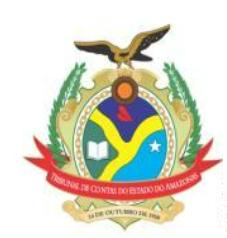 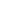 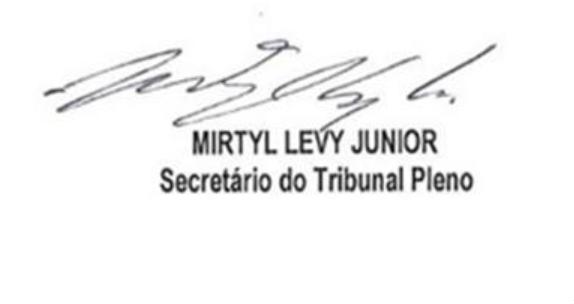 